   Riksföreningen för anestesi och intensivvård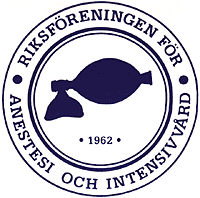 	- förening för sjuksköterskor inom anestesi och intensivvård sedan 1962 - ÅrsmöteRiksföreningen för Anestesi och IntensivvårdFredagen den 13 maj 2022 kl. 15.00-16.00Digitalt årsmöte via teamsFöredragningslistaÅrsmötets sammankallande i enlighet med stadgarnaVal av mötespresidium att leda mötets förhandlingara) mötesordförande b) mötessekreterare Val av två personer att jämte ordförande justera mötets protokollVal av rösträknareGodkännande av föredragningslistaVerksamhets – och revisionsberättelse 2021Ansvarsfrihet för styrelsenStyrelsens förslag till verksamhetsplan 2020-2023 och budget 2022-2023MotionerMedlemsavgiftens storlekVal av Rf AnIva ordförande, vice ordförande och övriga ledamöter. Mandattid två år fyllnadsval ordförande 1 år val av vice ordförande 1 årnyval av tre styrelseledamöter 2 årfyllnadsval ledamöter 1 årval adjungerad ledamot 1 årVal av två revisorer. Mandattid ett åromval av en revisor omval av en revisor Val av valberedning att förbereda nästa års val. Mandattid två år Omval av en representantDelegering till styrelsen att utse ersättare för dem som har valts av årsmötet men som   under mandattiden har lämnat sin post. Undantagna för delegering är revisorer och valberedning.Stadgar16. Behandling av övriga frågor som tillställts styrelsen för beredning17. Mötets avslutande